İŞLETMELERDE MESLEKİ EĞİTİM BİLGİ FORMUİŞLETMEDE MESLEKİ EĞİTİM GÖREN ÖĞRENCİ BİLGİLERİÖĞRENCİ ONAYIBÖLÜM STAJ KOMİSYONU ONAYIİŞYERİ BİLGİLERİNot: 3308 Sayılı Mesleki Eğitim Kanununun Geçici Madde 12 - (Ek: 2/12/2016-6764/48 md.)2016-2017 eğitim ve öğretim yılı sonuna kadar uygulanmak üzere aday çırak ve çıraklar ile 18 inci madde hükümleri uyarınca işletmelerde mesleki eğitim gören, staj veya tamamlayıcı eğitime devam eden öğrencilere, 25 inci maddenin birinci fıkrası kapsamında yapılacak ödemeler asgari ücretin net tutarının yüzde otuzundan az olamaz. Ödenebilecek en az ücretin; yirmiden az personel çalıştıran işletmeler için üçte ikisi, yirmi ve üzerinde personel çalıştıran işletmeler için üçte biri, 25/8/1999 tarihli ve 4447 sayılı İşsizlik Sigortası Kanununun 53 üncü maddesinin üçüncü fıkrasının (B) bendinin (h) alt bendi için ayrılan tutardan Devlet katkısı olarak ödenir. Bu kapsamda yapılacak ödemeleri beş eğitim ve öğretim yılına kadar uzatmaya Bakanlar Kurulu yetkilidir. Staj yapacak işletme bulunamaması nedeniyle stajını okulda yapan ortaöğretim öğrencileri ile öğretim programı gereği staj yapmak zorunda olmayan yükseköğretim öğrencilerinin yaptıkları stajlar bu fıkra hükmü kapsamı dışındadır. Kamu kurum ve kuruluşlarına Devlet katkısı ödenmez.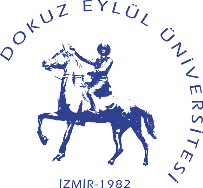 T.C.DOKUZ EYLÜL ÜNİVERSİTESİMÜHENDİSLİK FAKÜLTESİ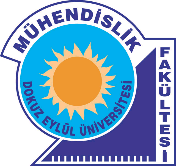 Adı SoyadıAdı SoyadıÖğrenci NoÖğrenci NoT.C. Kimlik NoT.C. Kimlik NoBölümüBölümüE-posta AdresiE-posta AdresiCep Telefon NoCep Telefon NoStaj Süresince Aylara Göre Ödenecek Prim GünüStaj Süresince Aylara Göre Ödenecek Prim GünüStaj Süresince Aylara Göre Ödenecek Prim GünüStaj Süresince Aylara Göre Ödenecek Prim GünüStaj Başlangıç TarihiStaj Bitiş TarihiStaj Bitiş TarihiSigorta Başlangıç TarihiSigorta Başlangıç TarihiStaj Yaptığı Gün SayısıStaj Yaptığı Gün SayısıDevam Etmediği GünlerStajer öğrenci olarak 5510 sayılı kanunun 5/b maddesi uyarınca çalışmak istiyorum.Kendimden, ailemden, annem/babam üzerinden GENEL SAĞLIK SİGORTASI KAPSAMINDA SAĞLIK HİZMETİ       □ ALIYORUM              □ ALMIYORUMBeyanımın doğruluğunu kabul ediyorum. Durumumda değişiklik olması veya işyerinde kaza geçirmem halinde durumu bir (1) işgünü içinde Fakülteye bildireceğimi, hatalı, eksik ve/veya bilgileri zamanında bildirmememden kaynaklanacak prim, idari para cezası, gecikme zammı ve gecikme faizinin tarafımca ödeneceğini kabul ve taahhüt ederim.Öğrencinin Adı Soyadı:                                                                          İmzası:                                                        Bölüm Staj Komisyonu Başkanıİşletme Ünvanı/Adıİşletme Adresiİl/İlçeTelefon NoFaks NoFaks NoVergi Dairesi/Vergi NoIBAN NoBanka Adıİşletmede Çalışan Personel SayısıÇalışan Çırak / Öğrenci SayısıÇalışan Çırak / Öğrenci SayısıÇalışan Çırak / Öğrenci Sayısı                               Yukarıdaki bilgilerin doğruluğunu beyan ederim. ……../……./……                                       Yetkili Kişinin                                        Adı Soyadı                                        İmza                                                        İşyeri Kaşesi                                 Yukarıdaki bilgilerin doğruluğunu beyan ederim. ……../……./……                                       Yetkili Kişinin                                        Adı Soyadı                                        İmza                                                        İşyeri Kaşesi                                 Yukarıdaki bilgilerin doğruluğunu beyan ederim. ……../……./……                                       Yetkili Kişinin                                        Adı Soyadı                                        İmza                                                        İşyeri Kaşesi                                 Yukarıdaki bilgilerin doğruluğunu beyan ederim. ……../……./……                                       Yetkili Kişinin                                        Adı Soyadı                                        İmza                                                        İşyeri Kaşesi                                 Yukarıdaki bilgilerin doğruluğunu beyan ederim. ……../……./……                                       Yetkili Kişinin                                        Adı Soyadı                                        İmza                                                        İşyeri Kaşesi                                 Yukarıdaki bilgilerin doğruluğunu beyan ederim. ……../……./……                                       Yetkili Kişinin                                        Adı Soyadı                                        İmza                                                        İşyeri Kaşesi  